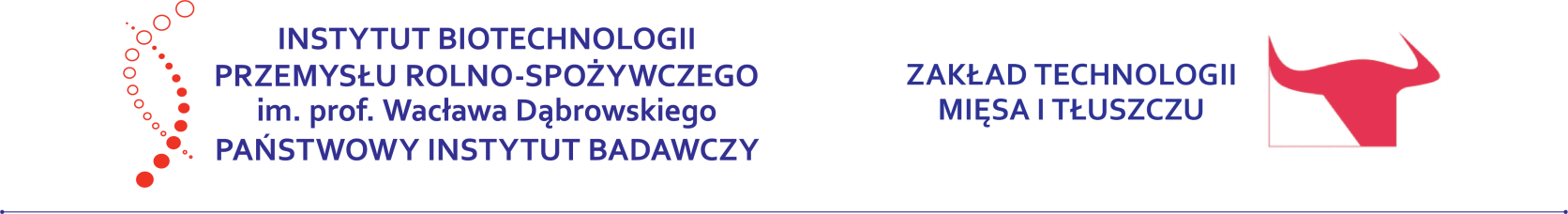 KOMUNIKAT54. DNI PRZEMYSŁU MIĘSNEGO pt. „Nowe wyzwania dla przemysłu mięsnego”  odbędą się w Domu Technika NOT, Warszawa, ul. Czackiego 3/5, III piętro, 
w dniu 18 maja 2023 r.ProgramZgłoszenia na 54. DNI należy dokonać do dnia 16 maja 2023 r. na adres: Zakładu Technologii Mięsa i Tłuszczu IBPRS - PIB, ul. Jubilerska 4, 04-190 Warszawa, Fax. 22 610-23-66, e-mail: aneta.kern@ibprs.pl . Formularz zgłoszeniowy jest dostępny na stronie http://www.ibprs.pl Opłata za uczestnictwo wynosi 250 zł + 23% VAT od osoby lub promocyjnie 100 zł + 23% VAT od osoby z zakładu mającego aktualną umowę w formie know-how lub biorącego udział w KONKURSIE. Wpłaty należy dokonać na konto Instytutu: Bank Pekao S.A. X O. w Warszawie ul. Płowiecka 1/3 67 1240 1095 1111 0000 0336 5564 z podaniem w tytule przelewu „DNI - 2023”. Uczestnicy otrzymają certyfikat potwierdzający udział w seminarium szkoleniowym. Informacji udzielają: Piotr Szymański, Aneta Kern-Jędrychowska, Beata Łaszkiewicz, Jakub Kern-Jędrychowski tel. 22 509-70-27, 22 509-70-17, 22 509-70-25, 22 509-70-29.Serdecznie zapraszamy do uczestnictwa w 54. DNIACH PRZEMYSŁU MIĘSNEGO !Godz. 900 – 1015Rejestracja uczestnikówSala BGodz.1000 Godz. 1015– 1040 Godz. 1040 – 1130 Godz. 1200 – 1240Godz. 1240– 1330Powitanie uczestników i otwarcie sympozjum – Artur Hugo Świergiel, 
dyrektor Instytutu Biotechnologii Przemysłu Rolno-Spożywczego  
im. prof. Wacława Dąbrowskiego Państwowy Instytut Badawczy (IBPRS-PIB)  w WarszawieAktualne prace Komisji Europejskiej w zakresie znakowania żywności - Bożena Pławska,  Ministerstwo Rolnictwa i Rozwoju WsiZmiany przepisów w zakresie stosowania azotynów i azotanów w produktach mięsnych - Joanna Gajda-Wyrębek, Narodowy Instytut Zdrowia Publicznego Państwowy Zakład Higieny - Państwowy Instytut Badawczy w WarszawiePrzerwaDoniesienia Firm współpracujących z przemysłem mięsnym i drobiarskim  
o nowościach technicznych i technologicznychZmiany w klasyfikacja SEUROP tusz wieprzowych - nowe wyzwania – Dariusz Lisiak, Zakład Technologii Mięsa i Tłuszczu IBPRS-PIB w PoznaniuPodsumowanie sesji referatowej i zakończenie sympozjum, przerwaSala AGodz.1400Ogłoszenie wyników 55. KONKURSU „Produkty najwyższej jakości w przemyśle mięsnym” 2023Wręczenie okolicznościowych wyróżnieńDegustacja nagrodzonych produktów